Herzlich willkommen bei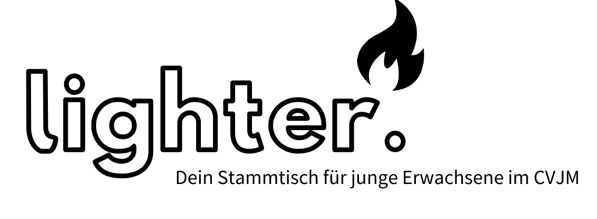 Ein Abend, aus dem du leichter nach Hause gehst, weil du in entspannter (Kneipen-) Atmosphäre eine gute Zeit mit anderen Young Leaders erlebt hast. Ein Abend, an dem Zeit und Raum da war für ehrliche Gespräche über Gott, die Welt und dein Engagement im CVJM. Ein Abend, der deine Leidenschaft fürs Ehrenamt neu entfacht hat und dich inspiriert hat. Das ist die Idee von lighter. (engl. Feuerzeug) – dem Stammtisch für junge Erwachsene im CVJM.Licht der WeltWas ist für dich das Gutean der guten Nachricht?AblaufAnkommen Connecte dich mit anderen Young Leaders: Wen kennst du noch nicht? Begrüßung  Wir stoßen auf einen schönen gemeinsamen Abend an! Impuls Ein Gedankenanstoß für deine MitarbeitLichtpunkt-Liturgie Ein Moment zum Innehalten und die Gedanken auf Gott ausrichtenDa-SeinZeit für Gespräche, Gemeinschaft oder was auch immer dir gut tutHerzlich willkommen beiEin Abend, aus dem du leichter nach Hause gehst, weil du in entspannter (Kneipen-) Atmosphäre eine gute Zeit mit anderen Young Leaders erlebt hast. Ein Abend, an dem Zeit und Raum da war für ehrliche Gespräche über Gott, die Welt und dein Engagement im CVJM. Ein Abend, der deine Leidenschaft fürs Ehrenamt neu entfacht hat und dich inspiriert hat. Das ist die Idee von lighter. (engl. Feuerzeug) – dem Stammtisch für junge Erwachsene im CVJM.Licht der WeltWas ist für dich das Gutean der guten Nachricht?AblaufAnkommen Connecte dich mit anderen Young Leaders: Wen kennst du noch nicht? Begrüßung  Wir stoßen auf einen schönen gemeinsamen Abend an! Impuls Ein Gedankenanstoß für deine MitarbeitLichtpunkt-Liturgie Ein Moment zum Innehalten und die Gedanken auf Gott ausrichtenDa-SeinZeit für Gespräche, Gemeinschaft oder was auch immer dir gut tutHerzlich willkommen beiEin Abend, aus dem du leichter nach Hause gehst, weil du in entspannter (Kneipen-) Atmosphäre eine gute Zeit mit anderen Young Leaders erlebt hast. Ein Abend, an dem Zeit und Raum da war für ehrliche Gespräche über Gott, die Welt und dein Engagement im CVJM. Ein Abend, der deine Leidenschaft fürs Ehrenamt neu entfacht hat und dich inspiriert hat. Das ist die Idee von lighter. (engl. Feuerzeug) – dem Stammtisch für junge Erwachsene im CVJM.Licht der WeltWas ist für dich das Gutean der guten Nachricht?AblaufAnkommen Connecte dich mit anderen Young Leaders: Wen kennst du noch nicht? Begrüßung  Wir stoßen auf einen schönen gemeinsamen Abend an! Impuls Ein Gedankenanstoß für deine MitarbeitLichtpunkt-Liturgie Ein Moment zum Innehalten und die Gedanken auf Gott ausrichtenDa-SeinZeit für Gespräche, Gemeinschaft oder was auch immer dir gut tut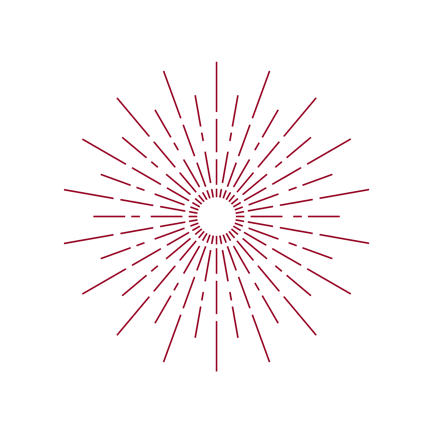 Lichtpunkt. Wir sind hier zusammen in der Gewissheit, dass Gott mitten unter uns ist. Gott Vater, Sohn und Heiliger Geist. Herr, du hast uns versprochen: „Wer mir folgt, irrt nicht mehr in der Finsternis herum. Vielmehr wird er das Licht des Lebens haben.“ Darum bitten wir dich:  Leuchte hell in die Dunkelheit und alle Herausforderungen unseres Lebens. Entzünde uns neu mit der Begeisterung für unser Mitwirken an Deinem Tun. Lass uns Licht in dieser Welt sein und deine Liebe zu den Menschen durch uns sichtbar werden lassen. Gott, wir bitten um deinen Segen für unseren Alltag und unser Engagement im CVJM:Christus, als ein Licht, 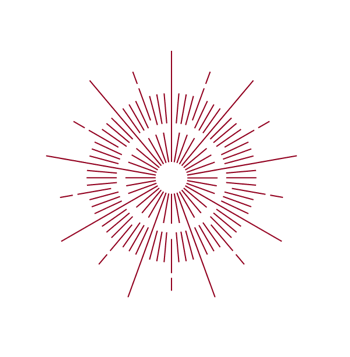 erleuchte und leite mich!Christus, sei über mir!Christus, sei neben mir!Christus, sei in mir!Du in mir und ich in dir!Christus, als ein Licht, erleuchte und leite mich!Heute und an allen Tagen! — Amen.Lichtpunkt. Wir sind hier zusammen in der Gewissheit, dass Gott mitten unter uns ist. Gott Vater, Sohn und Heiliger Geist. Herr, du hast uns versprochen: „Wer mir folgt, irrt nicht mehr in der Finsternis herum. Vielmehr wird er das Licht des Lebens haben.“ Darum bitten wir dich:  Leuchte hell in die Dunkelheit und alle Herausforderungen unseres Lebens. Entzünde uns neu mit der Begeisterung für unser Mitwirken an Deinem Tun. Lass uns Licht in dieser Welt sein und deine Liebe zu den Menschen durch uns sichtbar werden lassen. Gott, wir bitten um deinen Segen für unseren Alltag und unser Engagement im CVJM:Christus, als ein Licht, erleuchte und leite mich!Christus, sei über mir!Christus, sei neben mir!Christus, sei in mir!Du in mir und ich in dir!Christus, als ein Licht, erleuchte und leite mich!Heute und an allen Tagen! — Amen.Lichtpunkt. Wir sind hier zusammen in der Gewissheit, dass Gott mitten unter uns ist. Gott Vater, Sohn und Heiliger Geist. Herr, du hast uns versprochen: „Wer mir folgt, irrt nicht mehr in der Finsternis herum. Vielmehr wird er das Licht des Lebens haben.“ Darum bitten wir dich:  Leuchte hell in die Dunkelheit und alle Herausforderungen unseres Lebens. Entzünde uns neu mit der Begeisterung für unser Mitwirken an Deinem Tun. Lass uns Licht in dieser Welt sein und deine Liebe zu den Menschen durch uns sichtbar werden lassen. Gott, wir bitten um deinen Segen für unseren Alltag und unser Engagement im CVJM:Christus, als ein Licht, erleuchte und leite mich!Christus, sei über mir!Christus, sei neben mir!Christus, sei in mir!Du in mir und ich in dir!Christus, als ein Licht, erleuchte und leite mich!Heute und an allen Tagen! — Amen.